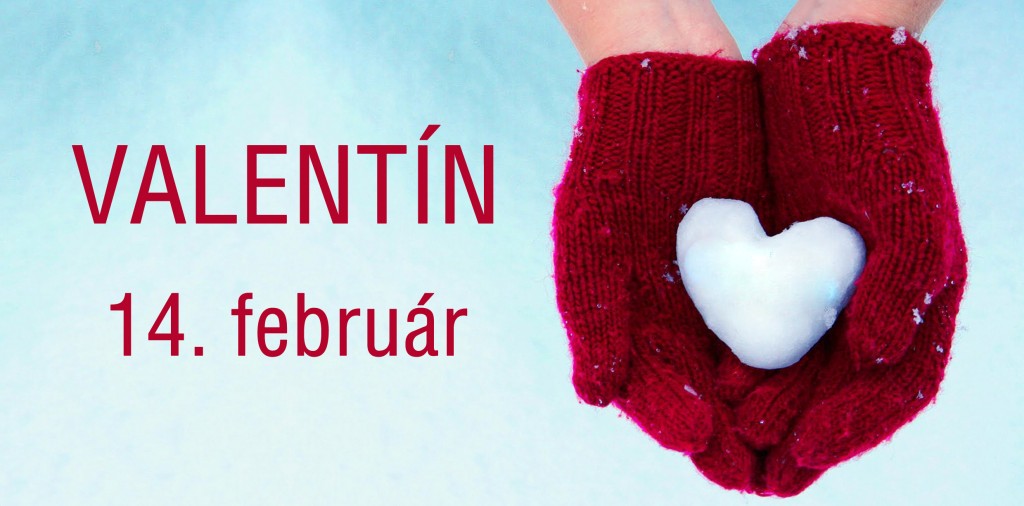 Plán práceFebruár 2014Plán práceFebruár 2014Plán práceFebruár 201401. – 03. 02. Polročné prázdniny 03. 02.GREMIÁLNA PORADA O 07,15 HOD.vedenie školy03. 02.Prvá pomoc – Červený kríž – 7. ročník – prednáška a beseda p. Trenčanská05. 02.Exkurzia do hvezdárne – Veľké Bielice p. Smolinský 05. 02.Žiacky parlament o 14,00 hod. p. Laciková, OZ05. 02.Porada VP na SŠ potravinárskej Topoľčanyp. Turečeková10. 02.PRACOVNÁ PORADA O 14,00 HOD. 11. 02.Dejepisná olympiáda – okresné kolo o 8,00 hod. ZŠ Gogoľova p. Turečeková, p. Bezák12. 02.Besedy s RÚVZ – po oddeleniach v ŠKD, výživa p. Sedlárová13. 02.Triedne rodičovské schôdzky 1. st. o 16,30 hod. 2. st. o 17,00 hod. RŠ, ZRŠ, všetci vyučujúci 1. st., ŠKD, vyuč. 2. st., OZ13. 02.Zasadnutie Rady rodičov o 15,30 hod. RŠ, p. Lukáčová 13. 02.Valentínsky volejbal – dievčatá o 14,00 hod. p. Guričan14. 02.Valentínsky karneval ZRŠ 1. st., p. Laciková, uč. 1. st.14. 02.Valentínska pošta – predaj valentínskych perníčkov, relácia o 8,00 hod. p. Laciková, ZRŠ, ŽP17. 02.Exkurzia Londýn – výber žiakov p. Mokrá 18. 02.Odoslanie prihlášok na SŠ – talentové odboryp. Turečeková19. 02.Hviezdoslavov Kubín – školské kolo p. Vystrčilová20. 02.Vypísanie odpoveďových hárkov žiakov 9. roč. na T-9p. Turečeková21. 02.Koniec zápisu – 1. ročník (sumár)ZRŠ p. Šubová24. – 28. 02. Jarné prázdniny